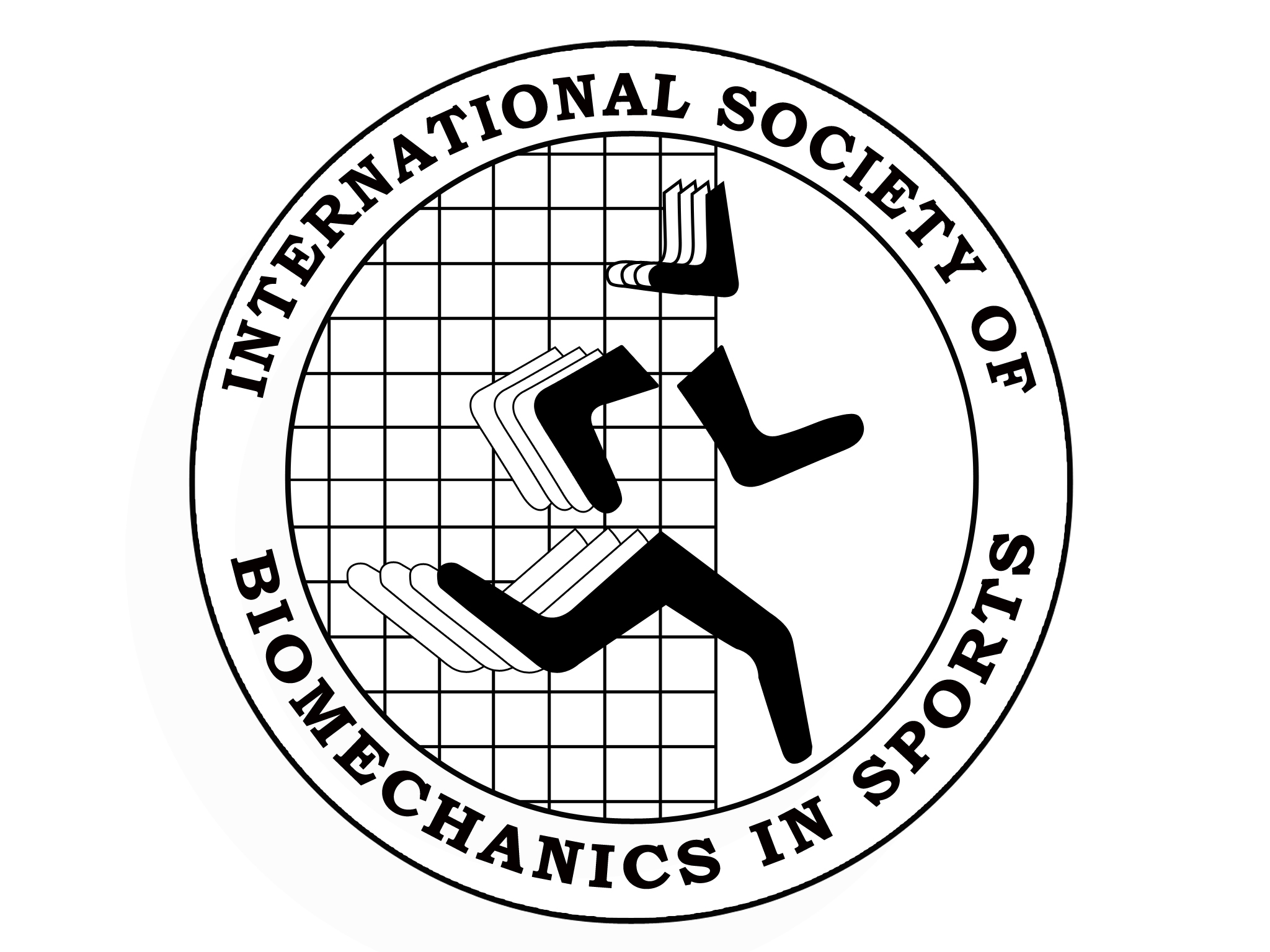 FELLOW OF ISBS APPLICATION FORMSection 1. Personal DetailsSection 2. Applicant’s NominatorThe applicant’s proposer must submit an e-mail to the VP of Awards by the closing date with the following statement: I certify that I support the applicant’s application for Fellow of ISBS. Section 3. Contributions to Sports BiomechanicsDeclarationPlease e-mail the completed application form to the VP of Awards, Dr Elizabeth (Liz) Bradshaw, Elizabeth.bradshaw@acu.edu.au  Full Name, including Title:Academic Qualifications:Current Position:Institution:E-mail: I certify that I am a current ISBS member and have been a member of ISBS for at least five consecutive years.I have read the Award Criteria and I certify that I adhere to all the Award Criteria (www.isbs.org).  Full Name, including Title:E-mail: Please provide your best two presentations at ISBS conferences in APA formatPlease provide a list of your five best peer-reviewed publications on Sports Biomechanics in APA format (minimum of three as first author)Please state how and when you have served ISBS e.g. board directorI hereby certify that the information I have supplied in this application is correct at the time of writing. Date: